Publicado en wecity el 16/11/2022 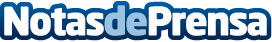 wecity.io financia cerca de 20 millones de euros en proyectos durante sus primeros 24 meses de actividadLa proptech cuenta con el ticket medio más alto del sector de las plataformas de financiación participativas autorizadas por la CNMV, con un valor de 23.000 euros. La plataforma ha gestionado más de 40 millones de euros entre inversiones y reparto de beneficios, logrando ser la compañía más exitosa del crowdfunding español en sus primeros 2 años. wecity.io es la plataforma mejor valorada en España y Europa, logrando una valoración de 4.8 en Trustpilot y 5.0 en GoogleDatos de contacto:Asunción610085559Nota de prensa publicada en: https://www.notasdeprensa.es/wecity-io-financia-cerca-de-20-millones-de Categorias: Inmobiliaria Finanzas Recursos humanos Sostenibilidad http://www.notasdeprensa.es